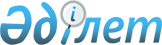 "Қарасай ауданының Елтай ауылдық округі әкімінің аппараты" мемлекеттік мекемесінің Ережесін бекіту туралы
					
			Күшін жойған
			
			
		
					Алматы облысы Қарасай ауданы әкімдігінің 2015 жылғы 25 тамыздағы № 8-685 қаулысы. Алматы облысы Әділет департаментінде 2015 жылы 06 қазанда № 3468 болып тіркелді. Күші жойылды - Алматы облысы Қарасай ауданы әкімдігінің 2020 жылғы 13 сәуірдегі № 153 қаулысымен
      Ескерту. Күші жойылды - Алматы облысы Қарасай ауданы әкімдігінің 13.04.2020 № 153 қаулысымен (алғашқы ресми жарияланған күнінен бастап қолданысқа енгізіледі).

      "Мемлекеттік мүлік туралы" 2011 жылғы 1 наурыздағы Қазақстан Республикасы Заңының 18-бабының 8) тармақшасына және "Қазақстан Республикасы мемлекеттік органының үлгі ережесін бекіту туралы" 2012 жылғы 29 қазандағы № 410 Қазақстан Республикасы Президентінің Жарлығына сәйкес, Қарасай ауданының әкімдігі ҚАУЛЫ ЕТЕДІ:

      1. "Қарасай ауданының Елтай ауылдық округі әкімінің аппараты" мемлекеттік мекемесінің Ережесі осы қаулының қосымшасына сәйкес бекітілсін.

      2. Осы қаулының орындалуын бақылау аудан әкімі аппаратының басшысы Нұрлан Төленұлы Тынышбайға жүктелсін.

      3. Елтай ауылдық округінің әкімі Бақытгүл Жұманбаева осы қаулыны әділет органдарында мемлекеттік тіркелгеннен кейін ресми және мерзімді баспа басылымдарында, сондай-ақ Қазақстан Республикасының Үкіметі айқындаған интернет-ресурста және аудан әкімдігінің интернет-ресурсында жариялау жүктелсін. 

       4. Осы қаулы әділет органдарында мемлекеттік тіркелген күннен бастап күшіне енеді және алғашқы ресми жарияланған күнінен кейін күнтізбелік он күн өткен соң қолданысқа енгізіледі. "Қарасай ауданы Елтай ауылдық округі әкімінің аппараты" мемлекеттік мекемесі туралы Ереже 1. Жалпы ережелер
      1. "Қарасай ауданы Елтай ауылдық округі әкімінің аппараты" мемлекеттік мекемесі Қарасай ауданы Елтай ауылдық округі әкімінің қызметiн ақпараттық-талдау, ұйымдық-құқықтық және материалдық-техникалық қамтамасыз етудi жүзеге асыратын Қазақстан Республикасының мемлекеттік органы болып табылады.

      2. "Қарасай ауданы Елтай ауылдық округі әкімінің аппараты" мемлекеттік мекемесінің ведомстволары жоқ.

      3. "Қарасай ауданы Елтай ауылдық округі әкімінің аппараты" мемлекеттік мекемесі өз қызметін Қазақстан Республикасының Конституциясына және заңдарына, Қазақстан Республикасының Президенті мен Үкіметінің актілеріне, өзге де нормативтік құқықтық актілерге, сондай-ақ осы Ережеге сәйкес жүзеге асырады.

      4. "Қарасай ауданы Елтай ауылдық округі әкімінің аппараты" мемлекеттік мекемесі мемлекеттік мекеме ұйымдық-құқықтық нысанындағы заңды тұлға болып табылады, мемлекеттік тілде өз атауы бар мөрі мен мөртаңбалары, белгіленген үлгідегі бланкілері, сондай-ақ Қазақстан Республикасының заңнамасына сәйкес қазынашылық органдарында шоттары болады.

      5. "Қарасай ауданы Елтай ауылдық округі әкімінің аппараты" мемлекеттік мекемесі азаматтық-құқықтық қатынастарға өз атынан түседі.

      6. "Қарасай ауданы Елтай ауылдық округі әкімінің аппараты" мемлекеттік мекемесіне егер заңнамаға сәйкес осыған уәкілеттік берілген болса, мемлекеттің атынан азаматтық-құқықтық қатынастардың тарапы болуға құқығы бар.

      7. "Қарасай ауданы Елтай ауылдық округі әкімінің аппараты" мемлекеттік мекемесі өз құзыретінің мәселелері бойынша заңнамада белгіленген тәртіппен Қарасай ауданы Елтай ауылдық округі әкімінің өкімдері мен шешімдері және Қазақстан Республикасының заңнамасында көзделген басқа да актілермен ресімделетін шешімдер қабылдайды.

      8. "Қарасай ауданы Елтай ауылдық округі әкімінің аппараты" мемлекеттік мекемесінің құрылымы мен штат санының лимиті қолданыстағы заңнамаға сәйкес бекітіледі.

      9. Заңды тұлғаның орналасқан жері: индекс 04090012, Қазақстан Республикасы, Алматы облысы, Қарасай ауданы, Береке ауылы, Махатов көшесі, № 1.

      10. Мемлекеттік органның толық атауы – "Қарасай ауданы Елтай ауылдық округі әкімінің аппараты" мемлекеттік мекемесі.

      11. Осы Ереже "Қарасай ауданы Елтай ауылдық округі әкімінің аппараты" мемлекеттік мекемесінің құрылтай құжаты болып табылады.

      12. "Қарасай ауданы Елтай ауылдық округі әкімінің аппараты" мемлекеттік мекемесінің қызметін қаржыландыру жергілікті бюджеттен жүзеге асырылады.

      13. "Қарасай ауданы Елтай ауылдық округі әкімінің аппараты" мемлекеттік мекемесі кәсіпкерлік субъектілерімен "Қарасай ауданы Елтай ауылдық округі әкімінің аппараты" мемлекеттік мекемесінің функциялары болып табылатын міндеттерді орындау тұрғысында шарттық қатынастарға түсуге тыйым салынады.

      Егер "Қарасай ауданы Елтай ауылдық округі әкімінің аппараты" мемлекеттік мекемесіне заңнамалық актілермен кірістер әкелетін қызметті жүзеге асыру құқығы берілсе, онда осындай қызметтен алынған кірістер мемлекеттік бюджеттің кірісіне жіберіледі. 2. Мемлекеттік органның миссиясы, негізгі міндеттері, функциялары, құқықтары мен міндеттері
      14. "Қарасай ауданы Елтай ауылдық округі әкімінің аппараты" мемлекеттік мекемесінің миссиясы: Қарасай ауданы Елтай ауылдық округі аумағында мемлекеттік саясатты жүзеге асыру.

      15. Міндеті:

      Қарасай ауданы Береке ауылдық округі әкімінің қызметiн ақпараттық-талдау, ұйымдық-құқықтық және материалдық-техникалық қамтамасыз ету.

      16. Функциялары:

      1) өз құзыретi шегiнде жер қатынастарын реттеудi жүзеге асыру;

      2) шаруа немесе фермер қожалықтарын ұйымдастыруға, кәсiпкерлiк қызметтi дамытуға жәрдемдесу;

      3) тарихи және мәдени мұраны сақтау жөнiндегi жұмысты ұйымдастыру;

      4) табысы аз адамдарды анықтау, жоғары тұрған органдарға еңбекпен қамтуды қамтамасыз ету, атаулы әлеуметтік көмек көрсету жөнінде ұсыныс енгізу, жалғызілікті қарттарға және еңбекке жарамсыз азаматтарға үйінде қызмет көрсетуді ұйымдастыру;

      5) қылмыстық-атқару инспекциясы пробация қызметінің есебінде тұрған адамдарды жұмысқа орналастыруды қамтамасыз ету және өзге де әлеуметтік-құқықтық көмек көрсету;

      6) қоғамдық жұмыстарды, жастар практикасын және әлеуметтік жұмыс орындарын ұйымдастыру; 

      7) жергiлiктi әлеуметтiк инфрақұрылымның дамуына жәрдемдесу;

      8) жергiлiктi өзiн-өзi басқару органдарымен өзара iс-қимыл жасау;

      9) шаруашылықтар бойынша есепке алуды жүзеге асыру;

      10) кәсіпқой емес медиаторлардың тізілімін жүргізу;

      11) елді мекендерді абаттандыру, жарықтандыру, көгалдандыру және санитарлық тазарту жөніндегі жұмыстарды ұйымдастыру;

      12) Қазақстан Республикасының қолданыстағы заңнамасына сәйкес өзге де функцияларды жүзеге асыру. 

      17. Құқықтары мен міндеттері:

      1) мемлекеттік органдардан және өзге де ұйымдардан өз қызметіне қажетті ақпаратты заңнамада белгіленген тәртіппен сұрату және алу; 

      2) жедел басқару құқығындағы мүліктерді пайдалануды жүзеге асыру; 

      3) жеке және заңды тұлғалардың өтініштерін уақытылы және сапалы қарау;

      4) Қазақстан Республикасының қолданыстағы заңнамасына сәйкес өз құзыреті шегінде өзге де құқықтар мен міндеттерді жүзеге асыру. 3. Мемлекеттік органның қызметін ұйымдастыру
      18. "Қарасай ауданы Елтай ауылдық округі әкімінің аппараты" мемлекеттік мекемесі басшылықты "Қарасай ауданы Елтай ауылдық округі әкімінің аппараты" мемлекеттік мекемесіне жүктелген міндеттердің орындалуына және оның функцияларын жүзеге асыруға дербес жауапты болатын әкім жүзеге асырады.

      19. Қарасай ауданы Береке ауылдық округінің әкімі Қазақстан Республикасының заңнамасына сәйкес қызметке тағайындалады және қызметтен босатылады.

      20. Әкімнің Қазақстан Республикасының заңнамасына сәйкес қызметке тағайындалатын және қызметтен босатылатын орынбасары болады.

      21. Әкімнің өкілеттігі:

      1) "Қарасай ауданы Елтай ауылдық округі әкімінің аппараты" мемлекеттік мекемесі қызметкерлерінің міндеттері мен өкілеттіктерін өз құзыреті шегінде айқындайды; 

      2) "Қарасай ауданы Елтай ауылдық округі әкімінің аппараты" мемлекеттік мекемесі қызметкерлерін қолданыстағы заңнамаға сәйкес қызметке тағайындайды және босатады; 

      3) "Қарасай ауданы Елтай ауылдық округі әкімінің аппараты" мемлекеттік мекемесі қызметкерлерін заңнамада белгіленген тәртіппен ынталандырады және тәртіптік жазалар қолданады; 

      4) өз құзыреті шегінде шешімдер мен өкімдер шығарады; 

      5) мемлекеттік органдар мен өзге де ұйымдарда өз құзыреті шегінде "Қарасай ауданы Елтай ауылдық округі әкімінің аппараты" мемлекеттік мекемесінің мүддесін білдіреді; 

      6) "Қарасай ауданы Елтай ауылдық округі әкімінің аппараты" мемлекеттік мекемесінде сыбайлас жемқорлыққа қарсы әрекет етеді, сол үшін жеке жауапкершілік алуды белгілейді; 

      7) Қазақстан Республикасының қолданыстағы заңнамасына сәйкес өзге де өкілеттіктерді жүзеге асырады. 

      Қарасай ауданы Елтай ауылдық округінің әкімі болмаған кезеңде оның өкілеттіктерін қолданыстағы заңнамаға сәйкес оны алмастыратын тұлға орындайды.

      22. Әкім өз орынбасарының өкілеттіктерін қолданыстағы заңнамаға сәйкес белгілейді. 4. Мемлекеттік органның мүлкі
      23. "Қарасай ауданы Елтай ауылдық округі әкімінің аппараты" мемлекеттік мекемесінің заңнамада көзделген жағдайларда жедел басқару құқығында оқшауланған мүлкі болу мүмкін.

      "Қарасай ауданы Елтай ауылдық округі әкімінің аппараты" мемлекеттік мекемесінің мүлкі оған меншік иесі берген мүлік, сондай-ақ өз қызметі нәтижесінде сатып алынған мүлік (ақшалай кірістерді коса алғанда) және Қазақстан Республикасының заңнамасында тыйым салынбаған өзге де көздер есебінен қалыптастырылады.

      24. "Қарасай ауданы Елтай ауылдық округі әкімінің аппараты" мемлекеттік мекемесіне бекітілген мүлік коммуналдық меншікке жатады.

      25. Егер заңнамада өзгеше көзделмесе, "Қарасай ауданы Елтай ауылдық округі әкімінің аппараты" мемлекеттік мекемесі, өзіне бекітілген мүлікті және қаржыландыру жоспары бойынша өзіне бөлінген қаражат есебінен сатып алынған мүлікті өз бетімен иеліктен шығаруға немесе оған өзгедей тәсілмен билік етуге құқығы жоқ. 5. Мемлекеттік органды қайта ұйымдастыру және тарату
      26. "Қарасай ауданы Елтай ауылдық округі әкімінің аппараты" мемлекеттік мекемесін қайта ұйымдастыру және тарату Қазақстан Республикасының заңнамасына сәйкес жүзеге асырылады.
					© 2012. Қазақстан Республикасы Әділет министрлігінің «Қазақстан Республикасының Заңнама және құқықтық ақпарат институты» ШЖҚ РМК
				
      Аудан әкімі

А. Дауренбаев
Қарасай ауданы әкімдігінің 2015 жылғы 25 тамыздағы № 8-685 қаулысымен бекітілген қосымша